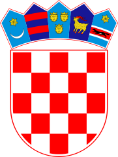 KLASA: 021-05/18-01/80URBROJ:2178/02-03-18-1Bebrina, 18. prosinca 2018. godineNa  temelju članka 32. Statuta općine Bebrina (“Službeni vjesnik Brodsko-posavske županije” 02/2018), Općinsko vijeće općine Bebrina na  16. sjednici održanoj 18. prosinca 2018. godine, donosiODLUKUo isplati naknade roditeljima s područja općine Bebrina čija djeca pohađaju vrtićeČlanak 1.	Ovom Odlukom odobrava se isplata naknade roditeljima djece s područja Općine Bebrina koja su pohađala program vrtića u 2018. godini.Roditelju djeteta koje je program vrtića pohađalo u razdoblju siječanj-prosinac 2018. godine isplatit će se naknada  u iznosu od 2.000,00 kuna.Roditelju djeteta koje je pohađalo vrtić u razdoblju kraćem od 12 mjeseci, naknada će se isplatiti razmjerno broju mjeseci u kojima je dijete pohađalo vrtić.                                                        Članak 2.Roditelji su dužni zahtjeve za ostvarivanje prava na naknadu iz članka 1. ove Odluke dostaviti do 31. siječnja 2019. godine.Članak 3.Za ostvarivanje prava na naknadu roditelji su dužni priložiti:Zahtjev za ostvarivanje pravaKopiju osobne iskaznice oba roditelja/skrbnika/posvojiteljaPotvrdu o pohađanju dječijeg vrtića djeteta iz koje je vidljivo razdoblje pohađanja programa vrtićaKopiju tekućeg ili žiro- računa roditelja, Kopiju rodnog lista djetetaPotvrdu o podmirenim obvezama prema Općini BebrinaČlanak 4.	Sredstva će se isplatiti iz proračuna Općine Bebrina, aktivnost 58. Sufinanciranje boravka djece u vrtićima. Članak 5.	Ova Odluka stupa na snagu u roku od osam dana od objave u Službenom vjesniku Brodsko-posavske županije.OPĆINSKO VIJEĆE OPĆINE BEBRINA          PREDSJEDNIKMijo Belegić, ing.Dostaviti:					                                            Dosje sjednica,Pismohrana,Objava u „Službenom vjesniku Brodsko-posavske županije“